附件2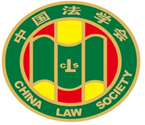 第十届“全国杰出青年法学家”推荐表姓    名           陈福勇                   工作单位       北京仲裁委员会               推荐单位       中国法学会民事诉讼法学研究会        中国仲裁法学研究会           中国法学会2022年12月印制填  表  说  明表一为推荐单位填写或指导推荐候选人填写，表二为推荐候选人工作单位上级党委（党组）填写并盖章，表三为推荐候选人工作单位上级纪检监察部门填写并盖章，表四为推荐单位填写并盖章。    例如，推荐候选人为某大学法学院教授的，表二应由该大学党委填写并盖章，表三应由该大学纪委填写并盖章，表四应由该大学法学院填写并盖章。二、推荐单位需填写推荐评选委员会投票情况、推荐意见（每人500字以内）。三、请用计算机填写，可根据实际需要分栏，但勿随意变动格式及字体字号。四、请各推荐单位于2023年3月20日之前，将本表电子版发至指定邮箱。纸质版以A4纸打印一式四份，连同推荐评选情况报告、推荐候选人身份证复印件、推荐候选人代表性学术专著1-2部（独著）、学术论文3-5篇（独著或第一作者）、重要荣誉证书或证明复印件各一式一份，寄至指定地址。联 系 人：魏丽莎 于晓航  010-66123109邮寄地址：北京市海淀区皂君庙4号中国法学会研究部1334室邮    编：100081电子邮箱：qnfxj2022@163.com表一：推荐候选人情况表一：推荐候选人情况表一：推荐候选人情况表一：推荐候选人情况表一：推荐候选人情况姓    名陈福勇性    别男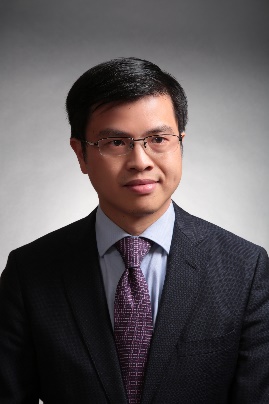 出生日期1979.6.7民    族汉政治面貌中共党员学    历法学博士技术职称兼职教授、研究员行政职务副秘书长工作单位北京仲裁委员会（北京国际仲裁中心）北京仲裁委员会（北京国际仲裁中心）北京仲裁委员会（北京国际仲裁中心）通讯地址北京市朝阳区建国路118号招商局大厦16层北京市朝阳区建国路118号招商局大厦16层北京市朝阳区建国路118号招商局大厦16层北京市朝阳区建国路118号招商局大厦16层重要学术成果（包括专著和论文，只列书名和篇名即可。论文仅限于发表在核心期刊或全国性重要报纸上的。请注明署名方式、发表或出版时间、刊物或出版社、字数。代表性著作和论文请注明中国知网统计的被引用数。）专著：《未竟的转型——中国仲裁机构现状与发展趋势实证研究》，独著，法律出版社2010年版，25万字，被引用数27。论文：1.“我国仲裁机构现状实证分析”，独著，载《法学研究》2009年第2期；《中国社会科学文摘》2009年第8期转载，后被收入《多元化纠纷解决机制与和谐社会的构建》（范愉主编，经济科学出版社2011年版）。被引用数51。2．“美国仲裁发展模式考察”，独著，载《环球法律评论》2009年第3期；完全版载《北京仲裁》第69辑（2009年），后被收入《比较法在中国（2012年卷）》（刘兆兴主编，中国政法大学出版社2012年版）。被引用数38。3.“Striving for Independence, Competence and Fairness: A Case Study of Beijing Arbitration Commission”，独著，载The American Review of International Arbitration（《美国国际仲裁评论》）, Vol.18, No.3: 313-352（2009）。4.“仲裁机构的独立、胜任和公正如何可能——对S仲裁委的个案考察”，独著，载《北大法律评论》第10卷第2辑；人大复印报刊资料《诉讼法学、司法制度》2010年第1期转载。被引用数6。5．“仲裁案源从哪里来?——对S仲裁委的个案考察”，独著，载《法律与社会科学》2010年第1期。6.“论证券民事侵权赔偿案件的诉讼方式”，第二作者，载《政法论坛》2004年第3期。7.“《民事诉讼法》修改与不予执行仲裁裁决”，第二作者，载《法学杂志》2012年第5期。8.“中小仲裁机构运行状况实证分析”，独著，载《北航法律评论》2010年第1辑。9．“行政化权力架构下的仲裁机构运作与转型分析”，独著，载《商事仲裁评论》第3辑（2010年）。10.“大众化还是专业化——从业务定位看仲裁机构转型”，独著，载《司法改革评论》第九辑。11．“诉讼时效的效力新探”，独著，载《金陵法律评论》2007年春季卷。12.“程序视野中的诉讼时效问题”，第二作者，载《商事审判研究》，2004年卷。13.“模糊化还是明确化——也谈仲裁机构的性质问题”，独著，载《人民法院报》2007年4月24日，未删节版载《北京仲裁》第62辑（2007年）。14.“中国仲裁的国际化与国际仲裁的中国化”，独著，载《人民法治》2018年3月。15.“我国企业涉外争议解决风险管理现状分析”，独著，载《北京仲裁》第 78 辑（2011年）；后被收入《中国商事争议解决年度观察 (2012)》（法律出版社2012年版）及《外滩金融创新试验区法律研究》（中国金融出版社2019年版）。16.“建设涉外法律人才培养体系满足国际合作需要”，独著，载《法治日报》2021年3月16日。17.“Revisiting Conventional Wisdom in the Organization of Arbitral Proceedings: Perspectives from Chinese Users and Institutions”, 独著，载ICCA Congress Series, No. 20，2019。18.“Looking Beyond Rules-An Analyzing Insight into the Competitive Attractions of BAC“, 第一作者，载Dispute Resolution Law Guide 2013/14， LexisNexis，2013。19.“Arbitration: A Meeting of the Ways”,独著，载 China Business Law Journal, October 2019 Volume 10，Issue 9。    20. “Going with the Global Flow: Arbitration Developments and Practice”, 独著，载 China Business Law Journal, October 2022 Volume 13， Issue 9。合著：1.《律师之师：律师素质与思维十讲》，中国法制出版社2014年版（负责“审判方法论视野中的仲裁代理”部分）。2.《中国人民大学中国法律发展报告2011：走向多元化的法律实施》，中国人民出版社2011年版（负责撰写商事仲裁部分）。3.《中国人民大学中国法律发展报告2012：中国法律工作者的职业化》，中国人民出版社2012年版（负责撰写仲裁员部分）。4.China Arbitration Handbook, Sweet & Maxwell 2011 (负责撰写Chapter 4, Resource for Arbitration in China 和 Chapter 5 , Arbitration Process and Procedure ) 。5.Chinese Arbitration Law，LexisNexis 2015（负责撰写Arbitration Proceedings）。6.International Commercial Arbitration Practice: 21st Century Perspectives, LexisNexis 2016(负责撰写Chapter 51A Review of the Beijing Arbitration Commission)。译著：1．[美]彼得·萨伯：《洞穴奇案的十四种判决》，陈福勇、张世泰译，商务印书馆（香港）有限公司2006年版（繁体字版）、生活•读书•新知三联书店2009年版（简体字版）、九州出版社2020年版。2．[美]加里·B.博恩：《国际仲裁:法律与实践》，白磷、陈福勇等译，商务印书馆 2015 年版。3.[美]格兰德•卢姆：《没什么谈不了：谈判实战指南》，姜丽丽、许捷、陈福勇译，世界图书出版公司2012年版。4.[美]克里斯多佛•R.•德拉奥萨、理查德•W.•奈马克：《国际仲裁科学探索：实证研究精选集》，陈福勇、丁建勇译，中国政法大学出版社2009年版。主编或执行主编：1.《北京仲裁》（季刊），主编，中国法制出版社出版，从2013年至今，已经连续出版36辑（第82辑-118辑）。2.中国仲裁文库，执行主编，商务印书馆出版，已经出版《股权转让案例精读》、《建设工程案例精读》、《优秀仲裁裁决书赏析》3本。3.《中国商事争议解决年度观察》，执行主编，中国法制出版社出版，从2014年起至今，已经连续出版8本。4.争议解决新视野译丛，执行主编，法律出版社出版，从2013年起至今，已经出版6本。5.争议解决新探索文库，执行主编，法律出版社出版，从2013年起至今，已经出版6本。课题研究：1.主持最高人民法院2018年度执行研究课题《仲裁裁决执行疑难问题研究与对策分析》。2．参与2011年北京市支持中央在京高校共建项目《民事诉讼法修改与多元化争议解决机制的完善》，承担关于仲裁的子项目。3．参与2010年教育部人文社会科学研究规划基金项目《中国企业海外投资法律风险防范研究》，承担关于保障我国企业海外投资权益的若干手段的子项目。4．参与中国集团公司促进会主持的《集团公司境外投资与经营法律风险管理课题研究》项目，并负责涉外争议解决法律风险管理的子课题。5．独立承担洪范法律与经济研究所小型社科调研项目《中小仲裁机构运行状况实证分析》。6．参与清华大学985二期项目《司法制度完善与多元化的纠纷解决体系》，承担关于仲裁的子项目。7．参与2005年度教育部哲学社会科学研究重大课题攻关项目《多元化纠纷解决机制及和谐社会的建构》，承担关于仲裁的子项目。重要学术成果（包括专著和论文，只列书名和篇名即可。论文仅限于发表在核心期刊或全国性重要报纸上的。请注明署名方式、发表或出版时间、刊物或出版社、字数。代表性著作和论文请注明中国知网统计的被引用数。）专著：《未竟的转型——中国仲裁机构现状与发展趋势实证研究》，独著，法律出版社2010年版，25万字，被引用数27。论文：1.“我国仲裁机构现状实证分析”，独著，载《法学研究》2009年第2期；《中国社会科学文摘》2009年第8期转载，后被收入《多元化纠纷解决机制与和谐社会的构建》（范愉主编，经济科学出版社2011年版）。被引用数51。2．“美国仲裁发展模式考察”，独著，载《环球法律评论》2009年第3期；完全版载《北京仲裁》第69辑（2009年），后被收入《比较法在中国（2012年卷）》（刘兆兴主编，中国政法大学出版社2012年版）。被引用数38。3.“Striving for Independence, Competence and Fairness: A Case Study of Beijing Arbitration Commission”，独著，载The American Review of International Arbitration（《美国国际仲裁评论》）, Vol.18, No.3: 313-352（2009）。4.“仲裁机构的独立、胜任和公正如何可能——对S仲裁委的个案考察”，独著，载《北大法律评论》第10卷第2辑；人大复印报刊资料《诉讼法学、司法制度》2010年第1期转载。被引用数6。5．“仲裁案源从哪里来?——对S仲裁委的个案考察”，独著，载《法律与社会科学》2010年第1期。6.“论证券民事侵权赔偿案件的诉讼方式”，第二作者，载《政法论坛》2004年第3期。7.“《民事诉讼法》修改与不予执行仲裁裁决”，第二作者，载《法学杂志》2012年第5期。8.“中小仲裁机构运行状况实证分析”，独著，载《北航法律评论》2010年第1辑。9．“行政化权力架构下的仲裁机构运作与转型分析”，独著，载《商事仲裁评论》第3辑（2010年）。10.“大众化还是专业化——从业务定位看仲裁机构转型”，独著，载《司法改革评论》第九辑。11．“诉讼时效的效力新探”，独著，载《金陵法律评论》2007年春季卷。12.“程序视野中的诉讼时效问题”，第二作者，载《商事审判研究》，2004年卷。13.“模糊化还是明确化——也谈仲裁机构的性质问题”，独著，载《人民法院报》2007年4月24日，未删节版载《北京仲裁》第62辑（2007年）。14.“中国仲裁的国际化与国际仲裁的中国化”，独著，载《人民法治》2018年3月。15.“我国企业涉外争议解决风险管理现状分析”，独著，载《北京仲裁》第 78 辑（2011年）；后被收入《中国商事争议解决年度观察 (2012)》（法律出版社2012年版）及《外滩金融创新试验区法律研究》（中国金融出版社2019年版）。16.“建设涉外法律人才培养体系满足国际合作需要”，独著，载《法治日报》2021年3月16日。17.“Revisiting Conventional Wisdom in the Organization of Arbitral Proceedings: Perspectives from Chinese Users and Institutions”, 独著，载ICCA Congress Series, No. 20，2019。18.“Looking Beyond Rules-An Analyzing Insight into the Competitive Attractions of BAC“, 第一作者，载Dispute Resolution Law Guide 2013/14， LexisNexis，2013。19.“Arbitration: A Meeting of the Ways”,独著，载 China Business Law Journal, October 2019 Volume 10，Issue 9。    20. “Going with the Global Flow: Arbitration Developments and Practice”, 独著，载 China Business Law Journal, October 2022 Volume 13， Issue 9。合著：1.《律师之师：律师素质与思维十讲》，中国法制出版社2014年版（负责“审判方法论视野中的仲裁代理”部分）。2.《中国人民大学中国法律发展报告2011：走向多元化的法律实施》，中国人民出版社2011年版（负责撰写商事仲裁部分）。3.《中国人民大学中国法律发展报告2012：中国法律工作者的职业化》，中国人民出版社2012年版（负责撰写仲裁员部分）。4.China Arbitration Handbook, Sweet & Maxwell 2011 (负责撰写Chapter 4, Resource for Arbitration in China 和 Chapter 5 , Arbitration Process and Procedure ) 。5.Chinese Arbitration Law，LexisNexis 2015（负责撰写Arbitration Proceedings）。6.International Commercial Arbitration Practice: 21st Century Perspectives, LexisNexis 2016(负责撰写Chapter 51A Review of the Beijing Arbitration Commission)。译著：1．[美]彼得·萨伯：《洞穴奇案的十四种判决》，陈福勇、张世泰译，商务印书馆（香港）有限公司2006年版（繁体字版）、生活•读书•新知三联书店2009年版（简体字版）、九州出版社2020年版。2．[美]加里·B.博恩：《国际仲裁:法律与实践》，白磷、陈福勇等译，商务印书馆 2015 年版。3.[美]格兰德•卢姆：《没什么谈不了：谈判实战指南》，姜丽丽、许捷、陈福勇译，世界图书出版公司2012年版。4.[美]克里斯多佛•R.•德拉奥萨、理查德•W.•奈马克：《国际仲裁科学探索：实证研究精选集》，陈福勇、丁建勇译，中国政法大学出版社2009年版。主编或执行主编：1.《北京仲裁》（季刊），主编，中国法制出版社出版，从2013年至今，已经连续出版36辑（第82辑-118辑）。2.中国仲裁文库，执行主编，商务印书馆出版，已经出版《股权转让案例精读》、《建设工程案例精读》、《优秀仲裁裁决书赏析》3本。3.《中国商事争议解决年度观察》，执行主编，中国法制出版社出版，从2014年起至今，已经连续出版8本。4.争议解决新视野译丛，执行主编，法律出版社出版，从2013年起至今，已经出版6本。5.争议解决新探索文库，执行主编，法律出版社出版，从2013年起至今，已经出版6本。课题研究：1.主持最高人民法院2018年度执行研究课题《仲裁裁决执行疑难问题研究与对策分析》。2．参与2011年北京市支持中央在京高校共建项目《民事诉讼法修改与多元化争议解决机制的完善》，承担关于仲裁的子项目。3．参与2010年教育部人文社会科学研究规划基金项目《中国企业海外投资法律风险防范研究》，承担关于保障我国企业海外投资权益的若干手段的子项目。4．参与中国集团公司促进会主持的《集团公司境外投资与经营法律风险管理课题研究》项目，并负责涉外争议解决法律风险管理的子课题。5．独立承担洪范法律与经济研究所小型社科调研项目《中小仲裁机构运行状况实证分析》。6．参与清华大学985二期项目《司法制度完善与多元化的纠纷解决体系》，承担关于仲裁的子项目。7．参与2005年度教育部哲学社会科学研究重大课题攻关项目《多元化纠纷解决机制及和谐社会的建构》，承担关于仲裁的子项目。重要学术成果（包括专著和论文，只列书名和篇名即可。论文仅限于发表在核心期刊或全国性重要报纸上的。请注明署名方式、发表或出版时间、刊物或出版社、字数。代表性著作和论文请注明中国知网统计的被引用数。）专著：《未竟的转型——中国仲裁机构现状与发展趋势实证研究》，独著，法律出版社2010年版，25万字，被引用数27。论文：1.“我国仲裁机构现状实证分析”，独著，载《法学研究》2009年第2期；《中国社会科学文摘》2009年第8期转载，后被收入《多元化纠纷解决机制与和谐社会的构建》（范愉主编，经济科学出版社2011年版）。被引用数51。2．“美国仲裁发展模式考察”，独著，载《环球法律评论》2009年第3期；完全版载《北京仲裁》第69辑（2009年），后被收入《比较法在中国（2012年卷）》（刘兆兴主编，中国政法大学出版社2012年版）。被引用数38。3.“Striving for Independence, Competence and Fairness: A Case Study of Beijing Arbitration Commission”，独著，载The American Review of International Arbitration（《美国国际仲裁评论》）, Vol.18, No.3: 313-352（2009）。4.“仲裁机构的独立、胜任和公正如何可能——对S仲裁委的个案考察”，独著，载《北大法律评论》第10卷第2辑；人大复印报刊资料《诉讼法学、司法制度》2010年第1期转载。被引用数6。5．“仲裁案源从哪里来?——对S仲裁委的个案考察”，独著，载《法律与社会科学》2010年第1期。6.“论证券民事侵权赔偿案件的诉讼方式”，第二作者，载《政法论坛》2004年第3期。7.“《民事诉讼法》修改与不予执行仲裁裁决”，第二作者，载《法学杂志》2012年第5期。8.“中小仲裁机构运行状况实证分析”，独著，载《北航法律评论》2010年第1辑。9．“行政化权力架构下的仲裁机构运作与转型分析”，独著，载《商事仲裁评论》第3辑（2010年）。10.“大众化还是专业化——从业务定位看仲裁机构转型”，独著，载《司法改革评论》第九辑。11．“诉讼时效的效力新探”，独著，载《金陵法律评论》2007年春季卷。12.“程序视野中的诉讼时效问题”，第二作者，载《商事审判研究》，2004年卷。13.“模糊化还是明确化——也谈仲裁机构的性质问题”，独著，载《人民法院报》2007年4月24日，未删节版载《北京仲裁》第62辑（2007年）。14.“中国仲裁的国际化与国际仲裁的中国化”，独著，载《人民法治》2018年3月。15.“我国企业涉外争议解决风险管理现状分析”，独著，载《北京仲裁》第 78 辑（2011年）；后被收入《中国商事争议解决年度观察 (2012)》（法律出版社2012年版）及《外滩金融创新试验区法律研究》（中国金融出版社2019年版）。16.“建设涉外法律人才培养体系满足国际合作需要”，独著，载《法治日报》2021年3月16日。17.“Revisiting Conventional Wisdom in the Organization of Arbitral Proceedings: Perspectives from Chinese Users and Institutions”, 独著，载ICCA Congress Series, No. 20，2019。18.“Looking Beyond Rules-An Analyzing Insight into the Competitive Attractions of BAC“, 第一作者，载Dispute Resolution Law Guide 2013/14， LexisNexis，2013。19.“Arbitration: A Meeting of the Ways”,独著，载 China Business Law Journal, October 2019 Volume 10，Issue 9。    20. “Going with the Global Flow: Arbitration Developments and Practice”, 独著，载 China Business Law Journal, October 2022 Volume 13， Issue 9。合著：1.《律师之师：律师素质与思维十讲》，中国法制出版社2014年版（负责“审判方法论视野中的仲裁代理”部分）。2.《中国人民大学中国法律发展报告2011：走向多元化的法律实施》，中国人民出版社2011年版（负责撰写商事仲裁部分）。3.《中国人民大学中国法律发展报告2012：中国法律工作者的职业化》，中国人民出版社2012年版（负责撰写仲裁员部分）。4.China Arbitration Handbook, Sweet & Maxwell 2011 (负责撰写Chapter 4, Resource for Arbitration in China 和 Chapter 5 , Arbitration Process and Procedure ) 。5.Chinese Arbitration Law，LexisNexis 2015（负责撰写Arbitration Proceedings）。6.International Commercial Arbitration Practice: 21st Century Perspectives, LexisNexis 2016(负责撰写Chapter 51A Review of the Beijing Arbitration Commission)。译著：1．[美]彼得·萨伯：《洞穴奇案的十四种判决》，陈福勇、张世泰译，商务印书馆（香港）有限公司2006年版（繁体字版）、生活•读书•新知三联书店2009年版（简体字版）、九州出版社2020年版。2．[美]加里·B.博恩：《国际仲裁:法律与实践》，白磷、陈福勇等译，商务印书馆 2015 年版。3.[美]格兰德•卢姆：《没什么谈不了：谈判实战指南》，姜丽丽、许捷、陈福勇译，世界图书出版公司2012年版。4.[美]克里斯多佛•R.•德拉奥萨、理查德•W.•奈马克：《国际仲裁科学探索：实证研究精选集》，陈福勇、丁建勇译，中国政法大学出版社2009年版。主编或执行主编：1.《北京仲裁》（季刊），主编，中国法制出版社出版，从2013年至今，已经连续出版36辑（第82辑-118辑）。2.中国仲裁文库，执行主编，商务印书馆出版，已经出版《股权转让案例精读》、《建设工程案例精读》、《优秀仲裁裁决书赏析》3本。3.《中国商事争议解决年度观察》，执行主编，中国法制出版社出版，从2014年起至今，已经连续出版8本。4.争议解决新视野译丛，执行主编，法律出版社出版，从2013年起至今，已经出版6本。5.争议解决新探索文库，执行主编，法律出版社出版，从2013年起至今，已经出版6本。课题研究：1.主持最高人民法院2018年度执行研究课题《仲裁裁决执行疑难问题研究与对策分析》。2．参与2011年北京市支持中央在京高校共建项目《民事诉讼法修改与多元化争议解决机制的完善》，承担关于仲裁的子项目。3．参与2010年教育部人文社会科学研究规划基金项目《中国企业海外投资法律风险防范研究》，承担关于保障我国企业海外投资权益的若干手段的子项目。4．参与中国集团公司促进会主持的《集团公司境外投资与经营法律风险管理课题研究》项目，并负责涉外争议解决法律风险管理的子课题。5．独立承担洪范法律与经济研究所小型社科调研项目《中小仲裁机构运行状况实证分析》。6．参与清华大学985二期项目《司法制度完善与多元化的纠纷解决体系》，承担关于仲裁的子项目。7．参与2005年度教育部哲学社会科学研究重大课题攻关项目《多元化纠纷解决机制及和谐社会的建构》，承担关于仲裁的子项目。重要学术成果（包括专著和论文，只列书名和篇名即可。论文仅限于发表在核心期刊或全国性重要报纸上的。请注明署名方式、发表或出版时间、刊物或出版社、字数。代表性著作和论文请注明中国知网统计的被引用数。）专著：《未竟的转型——中国仲裁机构现状与发展趋势实证研究》，独著，法律出版社2010年版，25万字，被引用数27。论文：1.“我国仲裁机构现状实证分析”，独著，载《法学研究》2009年第2期；《中国社会科学文摘》2009年第8期转载，后被收入《多元化纠纷解决机制与和谐社会的构建》（范愉主编，经济科学出版社2011年版）。被引用数51。2．“美国仲裁发展模式考察”，独著，载《环球法律评论》2009年第3期；完全版载《北京仲裁》第69辑（2009年），后被收入《比较法在中国（2012年卷）》（刘兆兴主编，中国政法大学出版社2012年版）。被引用数38。3.“Striving for Independence, Competence and Fairness: A Case Study of Beijing Arbitration Commission”，独著，载The American Review of International Arbitration（《美国国际仲裁评论》）, Vol.18, No.3: 313-352（2009）。4.“仲裁机构的独立、胜任和公正如何可能——对S仲裁委的个案考察”，独著，载《北大法律评论》第10卷第2辑；人大复印报刊资料《诉讼法学、司法制度》2010年第1期转载。被引用数6。5．“仲裁案源从哪里来?——对S仲裁委的个案考察”，独著，载《法律与社会科学》2010年第1期。6.“论证券民事侵权赔偿案件的诉讼方式”，第二作者，载《政法论坛》2004年第3期。7.“《民事诉讼法》修改与不予执行仲裁裁决”，第二作者，载《法学杂志》2012年第5期。8.“中小仲裁机构运行状况实证分析”，独著，载《北航法律评论》2010年第1辑。9．“行政化权力架构下的仲裁机构运作与转型分析”，独著，载《商事仲裁评论》第3辑（2010年）。10.“大众化还是专业化——从业务定位看仲裁机构转型”，独著，载《司法改革评论》第九辑。11．“诉讼时效的效力新探”，独著，载《金陵法律评论》2007年春季卷。12.“程序视野中的诉讼时效问题”，第二作者，载《商事审判研究》，2004年卷。13.“模糊化还是明确化——也谈仲裁机构的性质问题”，独著，载《人民法院报》2007年4月24日，未删节版载《北京仲裁》第62辑（2007年）。14.“中国仲裁的国际化与国际仲裁的中国化”，独著，载《人民法治》2018年3月。15.“我国企业涉外争议解决风险管理现状分析”，独著，载《北京仲裁》第 78 辑（2011年）；后被收入《中国商事争议解决年度观察 (2012)》（法律出版社2012年版）及《外滩金融创新试验区法律研究》（中国金融出版社2019年版）。16.“建设涉外法律人才培养体系满足国际合作需要”，独著，载《法治日报》2021年3月16日。17.“Revisiting Conventional Wisdom in the Organization of Arbitral Proceedings: Perspectives from Chinese Users and Institutions”, 独著，载ICCA Congress Series, No. 20，2019。18.“Looking Beyond Rules-An Analyzing Insight into the Competitive Attractions of BAC“, 第一作者，载Dispute Resolution Law Guide 2013/14， LexisNexis，2013。19.“Arbitration: A Meeting of the Ways”,独著，载 China Business Law Journal, October 2019 Volume 10，Issue 9。    20. “Going with the Global Flow: Arbitration Developments and Practice”, 独著，载 China Business Law Journal, October 2022 Volume 13， Issue 9。合著：1.《律师之师：律师素质与思维十讲》，中国法制出版社2014年版（负责“审判方法论视野中的仲裁代理”部分）。2.《中国人民大学中国法律发展报告2011：走向多元化的法律实施》，中国人民出版社2011年版（负责撰写商事仲裁部分）。3.《中国人民大学中国法律发展报告2012：中国法律工作者的职业化》，中国人民出版社2012年版（负责撰写仲裁员部分）。4.China Arbitration Handbook, Sweet & Maxwell 2011 (负责撰写Chapter 4, Resource for Arbitration in China 和 Chapter 5 , Arbitration Process and Procedure ) 。5.Chinese Arbitration Law，LexisNexis 2015（负责撰写Arbitration Proceedings）。6.International Commercial Arbitration Practice: 21st Century Perspectives, LexisNexis 2016(负责撰写Chapter 51A Review of the Beijing Arbitration Commission)。译著：1．[美]彼得·萨伯：《洞穴奇案的十四种判决》，陈福勇、张世泰译，商务印书馆（香港）有限公司2006年版（繁体字版）、生活•读书•新知三联书店2009年版（简体字版）、九州出版社2020年版。2．[美]加里·B.博恩：《国际仲裁:法律与实践》，白磷、陈福勇等译，商务印书馆 2015 年版。3.[美]格兰德•卢姆：《没什么谈不了：谈判实战指南》，姜丽丽、许捷、陈福勇译，世界图书出版公司2012年版。4.[美]克里斯多佛•R.•德拉奥萨、理查德•W.•奈马克：《国际仲裁科学探索：实证研究精选集》，陈福勇、丁建勇译，中国政法大学出版社2009年版。主编或执行主编：1.《北京仲裁》（季刊），主编，中国法制出版社出版，从2013年至今，已经连续出版36辑（第82辑-118辑）。2.中国仲裁文库，执行主编，商务印书馆出版，已经出版《股权转让案例精读》、《建设工程案例精读》、《优秀仲裁裁决书赏析》3本。3.《中国商事争议解决年度观察》，执行主编，中国法制出版社出版，从2014年起至今，已经连续出版8本。4.争议解决新视野译丛，执行主编，法律出版社出版，从2013年起至今，已经出版6本。5.争议解决新探索文库，执行主编，法律出版社出版，从2013年起至今，已经出版6本。课题研究：1.主持最高人民法院2018年度执行研究课题《仲裁裁决执行疑难问题研究与对策分析》。2．参与2011年北京市支持中央在京高校共建项目《民事诉讼法修改与多元化争议解决机制的完善》，承担关于仲裁的子项目。3．参与2010年教育部人文社会科学研究规划基金项目《中国企业海外投资法律风险防范研究》，承担关于保障我国企业海外投资权益的若干手段的子项目。4．参与中国集团公司促进会主持的《集团公司境外投资与经营法律风险管理课题研究》项目，并负责涉外争议解决法律风险管理的子课题。5．独立承担洪范法律与经济研究所小型社科调研项目《中小仲裁机构运行状况实证分析》。6．参与清华大学985二期项目《司法制度完善与多元化的纠纷解决体系》，承担关于仲裁的子项目。7．参与2005年度教育部哲学社会科学研究重大课题攻关项目《多元化纠纷解决机制及和谐社会的建构》，承担关于仲裁的子项目。重要学术成果（包括专著和论文，只列书名和篇名即可。论文仅限于发表在核心期刊或全国性重要报纸上的。请注明署名方式、发表或出版时间、刊物或出版社、字数。代表性著作和论文请注明中国知网统计的被引用数。）专著：《未竟的转型——中国仲裁机构现状与发展趋势实证研究》，独著，法律出版社2010年版，25万字，被引用数27。论文：1.“我国仲裁机构现状实证分析”，独著，载《法学研究》2009年第2期；《中国社会科学文摘》2009年第8期转载，后被收入《多元化纠纷解决机制与和谐社会的构建》（范愉主编，经济科学出版社2011年版）。被引用数51。2．“美国仲裁发展模式考察”，独著，载《环球法律评论》2009年第3期；完全版载《北京仲裁》第69辑（2009年），后被收入《比较法在中国（2012年卷）》（刘兆兴主编，中国政法大学出版社2012年版）。被引用数38。3.“Striving for Independence, Competence and Fairness: A Case Study of Beijing Arbitration Commission”，独著，载The American Review of International Arbitration（《美国国际仲裁评论》）, Vol.18, No.3: 313-352（2009）。4.“仲裁机构的独立、胜任和公正如何可能——对S仲裁委的个案考察”，独著，载《北大法律评论》第10卷第2辑；人大复印报刊资料《诉讼法学、司法制度》2010年第1期转载。被引用数6。5．“仲裁案源从哪里来?——对S仲裁委的个案考察”，独著，载《法律与社会科学》2010年第1期。6.“论证券民事侵权赔偿案件的诉讼方式”，第二作者，载《政法论坛》2004年第3期。7.“《民事诉讼法》修改与不予执行仲裁裁决”，第二作者，载《法学杂志》2012年第5期。8.“中小仲裁机构运行状况实证分析”，独著，载《北航法律评论》2010年第1辑。9．“行政化权力架构下的仲裁机构运作与转型分析”，独著，载《商事仲裁评论》第3辑（2010年）。10.“大众化还是专业化——从业务定位看仲裁机构转型”，独著，载《司法改革评论》第九辑。11．“诉讼时效的效力新探”，独著，载《金陵法律评论》2007年春季卷。12.“程序视野中的诉讼时效问题”，第二作者，载《商事审判研究》，2004年卷。13.“模糊化还是明确化——也谈仲裁机构的性质问题”，独著，载《人民法院报》2007年4月24日，未删节版载《北京仲裁》第62辑（2007年）。14.“中国仲裁的国际化与国际仲裁的中国化”，独著，载《人民法治》2018年3月。15.“我国企业涉外争议解决风险管理现状分析”，独著，载《北京仲裁》第 78 辑（2011年）；后被收入《中国商事争议解决年度观察 (2012)》（法律出版社2012年版）及《外滩金融创新试验区法律研究》（中国金融出版社2019年版）。16.“建设涉外法律人才培养体系满足国际合作需要”，独著，载《法治日报》2021年3月16日。17.“Revisiting Conventional Wisdom in the Organization of Arbitral Proceedings: Perspectives from Chinese Users and Institutions”, 独著，载ICCA Congress Series, No. 20，2019。18.“Looking Beyond Rules-An Analyzing Insight into the Competitive Attractions of BAC“, 第一作者，载Dispute Resolution Law Guide 2013/14， LexisNexis，2013。19.“Arbitration: A Meeting of the Ways”,独著，载 China Business Law Journal, October 2019 Volume 10，Issue 9。    20. “Going with the Global Flow: Arbitration Developments and Practice”, 独著，载 China Business Law Journal, October 2022 Volume 13， Issue 9。合著：1.《律师之师：律师素质与思维十讲》，中国法制出版社2014年版（负责“审判方法论视野中的仲裁代理”部分）。2.《中国人民大学中国法律发展报告2011：走向多元化的法律实施》，中国人民出版社2011年版（负责撰写商事仲裁部分）。3.《中国人民大学中国法律发展报告2012：中国法律工作者的职业化》，中国人民出版社2012年版（负责撰写仲裁员部分）。4.China Arbitration Handbook, Sweet & Maxwell 2011 (负责撰写Chapter 4, Resource for Arbitration in China 和 Chapter 5 , Arbitration Process and Procedure ) 。5.Chinese Arbitration Law，LexisNexis 2015（负责撰写Arbitration Proceedings）。6.International Commercial Arbitration Practice: 21st Century Perspectives, LexisNexis 2016(负责撰写Chapter 51A Review of the Beijing Arbitration Commission)。译著：1．[美]彼得·萨伯：《洞穴奇案的十四种判决》，陈福勇、张世泰译，商务印书馆（香港）有限公司2006年版（繁体字版）、生活•读书•新知三联书店2009年版（简体字版）、九州出版社2020年版。2．[美]加里·B.博恩：《国际仲裁:法律与实践》，白磷、陈福勇等译，商务印书馆 2015 年版。3.[美]格兰德•卢姆：《没什么谈不了：谈判实战指南》，姜丽丽、许捷、陈福勇译，世界图书出版公司2012年版。4.[美]克里斯多佛•R.•德拉奥萨、理查德•W.•奈马克：《国际仲裁科学探索：实证研究精选集》，陈福勇、丁建勇译，中国政法大学出版社2009年版。主编或执行主编：1.《北京仲裁》（季刊），主编，中国法制出版社出版，从2013年至今，已经连续出版36辑（第82辑-118辑）。2.中国仲裁文库，执行主编，商务印书馆出版，已经出版《股权转让案例精读》、《建设工程案例精读》、《优秀仲裁裁决书赏析》3本。3.《中国商事争议解决年度观察》，执行主编，中国法制出版社出版，从2014年起至今，已经连续出版8本。4.争议解决新视野译丛，执行主编，法律出版社出版，从2013年起至今，已经出版6本。5.争议解决新探索文库，执行主编，法律出版社出版，从2013年起至今，已经出版6本。课题研究：1.主持最高人民法院2018年度执行研究课题《仲裁裁决执行疑难问题研究与对策分析》。2．参与2011年北京市支持中央在京高校共建项目《民事诉讼法修改与多元化争议解决机制的完善》，承担关于仲裁的子项目。3．参与2010年教育部人文社会科学研究规划基金项目《中国企业海外投资法律风险防范研究》，承担关于保障我国企业海外投资权益的若干手段的子项目。4．参与中国集团公司促进会主持的《集团公司境外投资与经营法律风险管理课题研究》项目，并负责涉外争议解决法律风险管理的子课题。5．独立承担洪范法律与经济研究所小型社科调研项目《中小仲裁机构运行状况实证分析》。6．参与清华大学985二期项目《司法制度完善与多元化的纠纷解决体系》，承担关于仲裁的子项目。7．参与2005年度教育部哲学社会科学研究重大课题攻关项目《多元化纠纷解决机制及和谐社会的建构》，承担关于仲裁的子项目。获得奖项和表彰（请注明获得时间及等级）2011年全国优秀博士学位论文提名论文北京市2010年优秀博士学位论文清华大学2009年度优秀博士学位论文一等奖清华大学2009年度优秀博士毕业生2014年被中国集团公司促进会授予软科学重大课题研究突出贡献奖获得奖项和表彰（请注明获得时间及等级）2011年全国优秀博士学位论文提名论文北京市2010年优秀博士学位论文清华大学2009年度优秀博士学位论文一等奖清华大学2009年度优秀博士毕业生2014年被中国集团公司促进会授予软科学重大课题研究突出贡献奖获得奖项和表彰（请注明获得时间及等级）2011年全国优秀博士学位论文提名论文北京市2010年优秀博士学位论文清华大学2009年度优秀博士学位论文一等奖清华大学2009年度优秀博士毕业生2014年被中国集团公司促进会授予软科学重大课题研究突出贡献奖获得奖项和表彰（请注明获得时间及等级）2011年全国优秀博士学位论文提名论文北京市2010年优秀博士学位论文清华大学2009年度优秀博士学位论文一等奖清华大学2009年度优秀博士毕业生2014年被中国集团公司促进会授予软科学重大课题研究突出贡献奖获得奖项和表彰（请注明获得时间及等级）2011年全国优秀博士学位论文提名论文北京市2010年优秀博士学位论文清华大学2009年度优秀博士学位论文一等奖清华大学2009年度优秀博士毕业生2014年被中国集团公司促进会授予软科学重大课题研究突出贡献奖